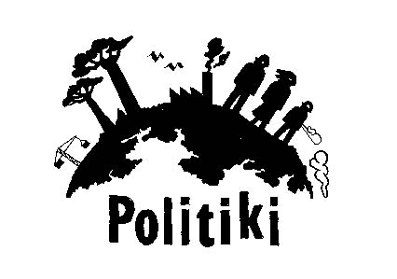 Le SCI Projets Internationaux vous présente son tout nouvel outil pédagogique : POLITIKI! Ce jeu invite au débat et met l’accent sur la complexité de la notion de développement à partir de points de vue d’acteurs du Sud sur des thèmes tels que la santé, le logement, l’immigration ou le genre…  Nous vous invitons à le vivre pour l’animer à votre tour !POLITIKI  « La population n’a plus confiance dans le pouvoir politique pour œuvrer au développement du pays.  En tant que représentants de partis politiques, vous devrez trouver des solutions aux défis de votre région, la développer et restaurer la confiance de votre population. »Allez-vous réussir à relever les défis du développement, à redonner le sourire à votre population et à grimper dans les sondages ?Une formation pour l’animer à son tour Programme9h 	Accueil9h15 	Introduction et présentation10h 	Expérimentation du jeu suivie d’un débriefing 12h30 	Repas13h30 	Pas à pas, on décortique le déroulement du jeu14h00 	Séance d’essai en sous-groupes15h30 	Questions – réponses centrées sur la préparation d’une animation16h00 	Information sur le réseau d’animateurs POLITIKI et évaluation de la journée16h30	Fin de la formationPrixGratuitBoîte de jeu : 25€Le lunch est offertOù et quand ?Mercredi 19 févrierDe 9h à 16h30CTB-BTC139 Rue Haute1000 BruxellesPartenaire ALC-BruxellesInfos :Une fiche descriptive du jeu pédagogique en pièce jointe ou un article paru dans le scilophone via ce lien.Inscription :Nancy Darding02/649.07.38nancy@scibelgium.be